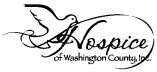 ATTENTION: If you speak a language other than English, language assistance services, free of charge, are available to you. Call 1-301-791-6360 ATTENTION: If you speak a language other than English, language assistance services, free of charge, are available to you. Call 1-301-791-6360 ATENCIÓN: si habla español, tiene a su disposición servicios gratuitos de asistencia lingüística. Llame al 1-301-791-6360 ATENCIÓN: si habla español, tiene a su disposición servicios gratuitos de asistencia lingüística. Llame al 1-301-791-6360 注意：如果您使用繁體中文，您可以免費獲得語言援助服務。請致電 1-301-791-6360 注意：如果您使用繁體中文，您可以免費獲得語言援助服務。請致電 1-301-791-6360 주의: 한국어를 사용하시는 경우, 언어 지원 서비스를 무료로 이용하실 수 있습니다.  1-301-791-6360 번으로 전화해 주십시오주의: 한국어를 사용하시는 경우, 언어 지원 서비스를 무료로 이용하실 수 있습니다.  1-301-791-6360 번으로 전화해 주십시오CHÚ Ý: Nếu bạn nói Tiếng Việt, có các dịch vụ hỗ trợ ngôn ngữ miễn phí dành cho bạn. Gọi số 1-301-791-6360CHÚ Ý: Nếu bạn nói Tiếng Việt, có các dịch vụ hỗ trợ ngôn ngữ miễn phí dành cho bạn. Gọi số 1-301-791-6360ATTENTION : Si vous parlez français, des services d'aide linguistique vous sont proposés gratuitement. Appelez le 1-301-791-6360ATTENTION : Si vous parlez français, des services d'aide linguistique vous sont proposés gratuitement. Appelez le 1-301-791-6360PAUNAWA: Kung nagsasalita ka ng Tagalog, maaari kang gumamit ng mga serbisyo ng tulong sa wika nang walang bayad. Tumawag sa 1-301-791-6360PAUNAWA: Kung nagsasalita ka ng Tagalog, maaari kang gumamit ng mga serbisyo ng tulong sa wika nang walang bayad. Tumawag sa 1-301-791-6360ВНИМАНИЕ: Если вы говорите на русском языке, то вам доступны бесплатные услуги перевода. Звоните 1-301-791-6360 ВНИМАНИЕ: Если вы говорите на русском языке, то вам доступны бесплатные услуги перевода. Звоните 1-301-791-6360 ማስታወሻ: የሚናገሩት ቋንቋ ኣማርኛ ከሆነ የትርጉም እርዳታ ድርጅቶች፣ በነጻ ሊያግዝዎት ተዘጋጀተዋል፡ ወደ ሚከተለው ቁጥር ይደውሉ 1-301-791-6360ማስታወሻ: የሚናገሩት ቋንቋ ኣማርኛ ከሆነ የትርጉም እርዳታ ድርጅቶች፣ በነጻ ሊያግዝዎት ተዘጋጀተዋል፡ ወደ ሚከተለው ቁጥር ይደውሉ 1-301-791-6360Dè ɖɛ nìà kɛ dyéɖé gbo: Ɔ jǔ ké m̀ [Ɓàsɔ́ ɔ̀ -wùɖù-po-nyɔ̀ ] jǔ ní, nìí, à wuɖu kà kò ɖò po-poɔ̀ ɓɛ́ ìn m̀ gbo kpáa. Ɖá 1-301-6360Dè ɖɛ nìà kɛ dyéɖé gbo: Ɔ jǔ ké m̀ [Ɓàsɔ́ ɔ̀ -wùɖù-po-nyɔ̀ ] jǔ ní, nìí, à wuɖu kà kò ɖò po-poɔ̀ ɓɛ́ ìn m̀ gbo kpáa. Ɖá 1-301-6360Ntị: Ọ bụrụ na asụ Ibo, asụsụ aka ọasụ n’efu, defu, aka. Call 1-301-791-6360Ntị: Ọ bụrụ na asụ Ibo, asụsụ aka ọasụ n’efu, defu, aka. Call 1-301-791-6360AKIYESI: Bi o ba nsọ èdè Yorùbú ọfé ni iranlọwọ lori èdè wa fun yin o. Ẹ pe ẹrọ-ibanisọrọ yi 1-301-791-6360AKIYESI: Bi o ba nsọ èdè Yorùbú ọfé ni iranlọwọ lori èdè wa fun yin o. Ẹ pe ẹrọ-ibanisọrọ yi 1-301-791-6360خبردار: اگر آپ اردو بولتے ہیں، تو آپ کو زبان کی مدد کی خدمات مفت میں دستیاب ہیں ۔ کال خبردار: اگر آپ اردو بولتے ہیں، تو آپ کو زبان کی مدد کی خدمات مفت میں دستیاب ہیں ۔ کال 1-301-791-6360  ک1-301-791-6360  کتوجھ: اگر بھ زبان فارسی گفتگو می کنید، تسھیلات زبانی بصورت رایگان برای شما .بگیرید تماس 1-103-0636)ا. باشد می فتوجھ: اگر بھ زبان فارسی گفتگو می کنید، تسھیلات زبانی بصورت رایگان برای شما .بگیرید تماس 1-103-0636)ا. باشد می فATANSYON: Si w pale Kreyòl Ayisyen, gen sèvis èd pou lang ki disponib gratis pou ou. Rele 1-301-791-6360ATANSYON: Si w pale Kreyòl Ayisyen, gen sèvis èd pou lang ki disponib gratis pou ou. Rele 1-301-791-6360ATENÇÃO: Se fala português, encontram-se disponíveis serviços linguísticos, grátis. Ligue para 1-301-791-6360ATENÇÃO: Se fala português, encontram-se disponíveis serviços linguísticos, grátis. Ligue para 1-301-791-6360ملحوظة: إذا كنت تتحدث اذكر اللغة، فإن خدمات المساعدة اللغویة تتوافر لك بالمجان. اتصل برقم 1-103-0636) رقمملحوظة: إذا كنت تتحدث اذكر اللغة، فإن خدمات المساعدة اللغویة تتوافر لك بالمجان. اتصل برقم 1-103-0636) رقم :والبكم الصم ھ :والبكم الصم ھ